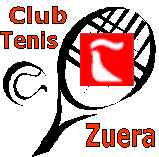 Ficha de InscripciónIX Torneo Amateur de Tenis “Bajo Gállego”(9 de abril - 15 de mayo de 2016)Nombre y apellidos del jugador: _________________________________________________Domicilio:___________________________________ Localidad: ______________________Teléfono: ____________  e-mail:__________________ Fecha de Nacimiento: ____________Categorías en las que se inscribe _________________________________________________Socio del Club de Tenis Zuera:     si [    ]     no [    ]Fecha del pago de la cuota de inscripción (si no se es socio del Club): ___________________En caso de inscribirse en la modalidad de dobles:Nombre y apellidos del segundo jugador: __________________________________________  	            En __________________, a ______ de ______________ de  2016Para participar en el torneo es imprescindible 1) entregar a la organización esta hoja de inscripción y 2) si no se es socio del Club de Tenis Zuera, abonar la cuota de inscripción (15 euros por jugador) en la cuenta corriente del Club en  Ibercaja (ES42 2085 1272 03 0330302999). Contacto: clubteniszuera@yahoo.es.  Fecha límite para la inscripción: lunes 4 de abril de 2016.